Рачун емисијa у ваздух, 2018.Емисија сумпор-диоксида (SО2) у 2018. години износила је 345,5 килотона (Gg), што је за 5,9% мање у односу на претходну годину. Укупна емисија SО2 у сектору Снабдевање електричном енергијом, гасом и паром има удео од 89,6% и бележи благи пад у поређењу са 2017. годином. Учешће овог гаса у сектору Прерађивачка индустрија износи 5,7%, у осталим секторима економских делатности 1,9% и у домаћинствима 2,8%.  Од укупно 250,1 килотона (Gg) емитованог угљен-моноксида (CO) у 2018. години 78,8% су емисије из домаћинстава. Емисије које настају у домаћинствима због грејања износе 91,9%. Сектори економских делатности имају знатно мање учешће у укупним емисијама (CO), а сектор Прерађивачка индустрија бележи значајан раст емисија овог гаса (18,1%) у односу на претходну годину. Оксиди азота (NOx) са емитованих 127,1 килотона (Gg) бележе благи пад (5,8%) у поређењу са претходном годином. Емисије ових гасова из домаћинстава, у смислу транспорта, бележе раст од 2,1%, а пад у секторима Пољопривреда, шумарство и рибарство (31,7%) и Снабдевање електричном енергијом, гасом и паром (6,3%).  1. Емисије загађујућих материја1) у ваздух према извору   Република Србија 										                                                                                                                                   килотона (Gg)1) Емисија загађујућих материја у ваздух, према Уредби 691/2011, обухвата гасове: NOx, SOx, NH3, NMVOC, CO, PM10 и PM 2.5, где су приказане емисије за NOx, SОx и CO. 2)  Извор података: Агенција за заштиту животне средине. Граф. 1. Учешће емисијa NОx према извору, 2018.Граф. 2. Емисијa SO2 према извору, 2008–2018.Рачун емисија у ваздух, према Уредби 691/2011, обухвата и податке о емисијама гасова са ефектом стаклене баште, који од 2015. године нису расположиви.  Методолошка објашњења Рачуна емисија у ваздух налазе се на сајту Републичког завода за статистику: https://data.stat.gov.rs/Home/Result/25040102?languageCode=sr-Cyrl Серије података за Рачуне емисија у ваздух доступне су на сајту Републичког завода за статистику, у бази података: https://data.stat.gov.rs/Home/Result/25040101?languageCode=sr-Cyrl , https://data.stat.gov.rs/Home/Result/25040102?languageCode=sr-Cyrl Републички завод за статистику од 1999. године не располаже појединим подацима за АП Косово и Метохија, тако да они нису садржани у обухвату података за Републику Србију (укупно). Контакт:  bojana.krzalic@stat,gov,rs; тел.: 011 2412-922, лок. 410Издаје и штампа: Републички завод за статистику, Београд, Милана Ракића 5 
Tелефон: 011 2412-922 (централа) • Tелефакс: 011 2411-260 • www.stat.gov.rs
Одговара: др Миладин Ковачевић, директор 
Tираж: 20 ● Периодика излажења: годишња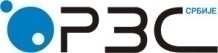 Република СрбијаРепублички завод за статистикуISSN 0353-9555САОПШТЕЊЕСАОПШТЕЊЕЗС80број 253 - год. LXX, 18.09.2020.број 253 - год. LXX, 18.09.2020.Одсек за статистику и рачуне животне срединеОдсек за статистику и рачуне животне срединеСРБ253 ЗС80 180920SO2SO2COCONOᵪNOᵪ201720182017201820172018Укупно1) 367,3345,5243,5250,1135,1127,1Сектори економских делатности356,9335,946,952,9112,4104,1Пољопривреда, шумарство и рибарство0,00,00,80,712,28,4Рударство1,91,00,20,20,10,1Прерађивачка индустрија18,419,636,943,617,117,3Снабдевање електричном енергијом, гасом и паром 330,9309,53,53,472,868,1Саобраћај и складиштење0,30,31,41,52,72,8Остали сектори5,45,54,13,57,57,4Домаћинства 10,39,6196,5197,222,723,1Транспорт – домаћинства1,21,317,616,018,218,6Грејање – домаћинства9,18,3178,9181,14,34,3